Волгоградский государственный социально-педагогический университетФакультет математики, информатики и физикиII региональная Олимпиада по математике, информатике 
и физике для обучающихся образовательных организаций среднего специального и высшего образования Волгоградской области25-29 ноября 2019 года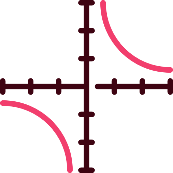 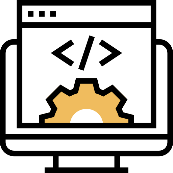 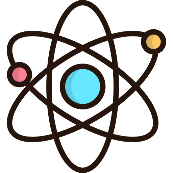 ПрограммаОлимпиада проводится на базе факультета математики, информатики и физики Волгоградского государственного социально-педагогического университета.Адрес: Волгоград, ул. Академическая, д. 12
Проехать: троллейбус №9, автобусы № 95, 35 до остановки «Казачий театр» / «Гостиница «Южная»Условия участияК участию в олимпиаде допускаются обучающиеся образовательных организаций среднего специального образования, а также студенты 1 и 2 курсов образовательных организаций высшего образования Волгоградской области. Участие является добровольным и бесплатным. Каждый участник может принимать участие в одной или нескольких секциях олимпиады.Для участия в олимпиаде необходимо направить заявку электронной почтой на адрес olymp2019@fizmat.vspu.ru или личным сообщением администратору группы http://vk.com/mifvspu (не позднее, чем за один день до проведения выбранной секции).В заявке необходимо указать:фамилию, имя и отчество участника (для командных соревнований – всех участников команды)наименование секции (или нескольких секций)курс, направление подготовки, наименование образовательной организацииИнформационное освещение олимпиады будет проводиться на сайте факультета математики, информатики и физики ВГСПУ (http://mif.vspu.ru/olymp2019) и на странице сообщества студентов факультета МИФ ВГСПУ (http://vk.com/mifvspu).Секции олимпиадыМатематикаУчастникам олимпиады будет предложено 7 задач, каждая из которых будет оцениваться жюри равным количеством баллов. Примерная тематика задач олимпиады:задача на движениелогическая задачаразрезания (в задаче требуется разрезать одну планиметрическую фигуру на другие, количество и свойства которых описаны в условии)арифметическая задача на геометрическом материалеклассическая арифметическая задачапланиметрическая задача.задача на последовательность (заданную рекуррентно)Олимпиада рассчитана на индивидуальное участие. Для решения задач достаточно знаний по математике в рамках программы средней школы. Однако сами задачи будут отличаться от типовых задач, решению которых обучают в школе, и носят олимпиадный характер.ФизикаВ рамках данной секции участникам будет предложено 5 задач по следующим разделам физики:кинематика (равноускоренное движение, средняя скорость)динамика (законы сохранения, механические колебания)термодинамика и молекулярная физика (теплоемкость, внутренняя энергия, работа газа, КПД)электромагнитные явления (конденсаторы, магнитное поле, движение проводника в магнитном поле)оптика (геометрическая оптика, тонкие линзы)Секция рассчитана на индивидуальное участие. Для решения задач достаточно знаний по физике в рамках программы средней школы. Однако сами задачи будут отличаться от типовых задач, решению которых обучают в школе, и носят олимпиадный ПрограммированиеСекция по программированию предполагает разработку компьютерных программ непосредственно на компьютере. Участникам секции будет предложено 4 задачи, тематика которых включает циклы, массивы, символы и строки. Условие каждой задачи будет сопровождаться тестовым примером для проверки правильности решения.При выполнении заданий участникам олимпиады будут предложены на выбор такие языки программирования, как Pascal, C++ и C#. Разные задачи можно решать на разных языках программирования. Разрешается использование и других языков программирования при условии возможности его установки. Кроме этого, по согласованию с организаторами олимпиады, возможно выполнение заданий и на ноутбуках участников.Системное администрированиеКомандное соревнование. Количество членов команды – 2-3 человека.Участникам олимпиады по данной номинации будет предложено продемонстрировать свои практические знания о внутреннем и внешнем техническом устройстве компьютера. Задания олимпиады будут включать в себя:тестирование знанийсборку системного блока компьютеравыявление неполадок в работе сети, настройку сетевых подключений, подключение сетевого принтера с печатью сведений о подключенном компьютереКомплекты для сборки компьютеров, необходимое оборудование и программное обеспечение будут предложены участникам соревнований организаторами олимпиады.Офисные технологииСекция по офисным технологиям предполагает индивидуальную работу по созданию комплексного документа в офисном приложении непосредственно на компьютере. Участникам олимпиады будет предложено одно проектное задание, которое будет включать:подготовку и форматирование текстапроведение расчетных работ и размещение табличных данныхразмещение и оформление графических элементов текстового документаразмещение перекрестных ссылок и сносокиспользование средств слияния документовподготовку оригинал-макетов для печати документовПо согласованию с организаторами олимпиады, выполнение задания будет возможно на ноутбуках участников, в том числе с использованием предлагаемого участниками программного обеспеченияПредседатель оргкомитета Олимпиады, 
декан факультета математики, информатики и физики 
Волгоградского государственного социально-
педагогического университета							А. Н. Сергеев2019 г.Дата и секцияВремя25 ноября (пн) – математика26 ноября (вт) – физика27 ноября (ср) – программирование28 ноября (чт) – системное администрирование29 ноября (пт) – офисные технологии15:30 – 18:30